Отчёт по результатам самообследования муниципального  бюджетного дошкольного образовательного учреждения «Ярцевский  детский сад  № 3»за 2019 учебный годУважаемые родители, педагоги, общественность, друзья и партнёры ДОУ!Предлагаем вашему вниманию Публичный информационный доклад, в котором представлены результаты деятельности ДОУ за 2019 учебный год. В нашем сообщении содержится информация о том, чем живет ДОУ, как работает, чего достигло, какие потребности и проблемы администрация и коллектив учреждения надеется решить с Вашей помощью. Коллектив детского сада надеется в вашем лице получить поддержку.Общая характеристика образовательного учреждения.       Режим работы: с 7 часов 45 минут до 19 часов 45 минут, длительность - 12 часов, суббота-воскресенье - выходной.       Система договорных отношений, регламентирующих деятельность ДОУ представлена:Трудовым договором; Коллективным договором; Договором с родителями;Работа Учреждения регламентируют следующие локальные акты:         Устав         Основная общеобразовательная программа МБДОУ          Штатное расписание Учреждения;         Должностные инструкции, определяющие обязанности работников Учреждения;          Правила внутреннего трудового распорядка;          Инструкции по организации охраны жизни и здоровья детей  в Учреждении;          Положение о педагогическом совете;          Годовой план работы Учреждения;         Программа развития Учреждения;          Режим дня;         Расписание непосредственно -  образовательной деятельности в Учреждении;          Положение о Родительском собрании Учреждения;Управление МБДОУ осуществляется в соответствии Федеральным законом от 21.12.2012 № 273-ФЗ "Об образовании в Российской Федерации" и на основании Устава детского сада. Непосредственное управление детским садом осуществляет заведующая Рау Анна Владимировна. Формами самоуправления МБДОУ являются:педагогический совет; общее собрание работников; Условия приема воспитанников в ДОУПриём в ДОУ  осуществляется в соответствии с Положением о порядке учета детей дошкольного возраста и комплектовании муниципальных образовательных учреждений Енисейского района, реализующих основную общеобразовательную программу дошкольного образования.Отношения между родителями воспитанников и законными представителями строятся на договорной основе.Общее количество групп – 4Общее количество воспитанников в настоящее время – 68Муниципальное бюджетное дошкольное  образовательное учреждение «Ярцевский детский сад № 3»  осуществляет свою деятельность в соответствии:• Конституция Российской Федерации, • Конвенция «О правах ребенка», • Федеральный закон "Об образовании в Российской Федерации", • иные   законы Российской Федерации, • указы и распоряжения Президента Российской Федерации,• Постановления и распоряжения Правительства Российской Федерации,  • Типовое положение о дошкольном образовательном учреждении, • законодательные и иные правовые акты государственных органов, • нормативные правовые акты органов местного самоуправления Енисейского района, • решения органов управления образованием всех уровней, • Устав ДОУ,• локальные акты с Федеральным законом «Об образовании в Российской Федерации»,Санитарно-эпидемиологическими правилами и нормативами СанПиН 2.4.1.3049-13II. Условия осуществления образовательного процессаВ течение учебного года деятельность ДОУ была направлена на обеспечение непрерывного, всестороннего и своевременного развития ребенка. Организация воспитательно-образовательного процесса строилась на педагогически обоснованном выборе программы.Основной целью деятельности МБДОУ ДЕВИЗ: «Думать вместе и действовать сообща»Цель учреждения: Осуществление образовательного процесса путем обеспечения преемственности между дошкольным и начальным общим образованием, создание оптимальных условий для охраны и укрепления здоровья, физического и психического развития детей. Оптимизация педагогического процесса в ДОУ для повышения качества дошкольного образования. В основе воспитательно-образовательного процесса лежит взаимодействие педагогического персонала, администрации и родителей. Основными участниками воспитательно-образовательного процесса являются дети, родители, педагоги, музыкальный руководитель, инструктор по физической подготовке, педагог-психолог.Задачи учреждения:охрана жизни и укрепление физического и психического здоровья детей;обеспечение познавательно-речевого, социально-личностного, художественно-эстетического и физического развития детей;воспитание гражданственности, уважения к правам и свободам человека, любви к окружающей природе, Родине, семье;осуществление необходимой коррекции недостатков в речевом развитии детей;взаимодействие с семьями детей для обеспечения полноценного развития детей;оказание консультативной и методической помощи родителям по вопросам воспитания, обучения и развития детейОсобенности образовательного процесса.Группы функционируют в режиме 5 дневной рабочей недели.Образовательный процесс осуществляется по двум режимам в каждой возрастной группе: с учетом теплого и холодного периода года.Созданы все условия для разностороннего развития детей от 2 месяцев до 7 лет. Развивающая среда в ДОУ выступает не только условием творческого саморазвития личности ребенка, фактором оздоровления, но и показателем профессионализма педагогов. Все  компоненты развивающей предметной среды  детского сада включают оптимальные условия для полноценного физического, социально-личностного, безопасного, познавательно-речевого, художественно-эстетического развития детей. Создана современная информационно-техническая база: компьютеры, музыкальный центр, магнитофоны,  аудио материалы для работы с детьми и педагогами, с    информацией о деятельности учреждения  можно ознакомиться на сайте.Дошкольное образовательное учреждение осуществляет взаимодействие с социумом: школа, библиотека, центр детского творчества, дом культуры.Непосредственная образовательная деятельность (НОД) осуществляется с 9.00 часов. Продолжительность НОД:в группе раннего возраста (дети от 1,5 до 3 лет) –  10 минут;в младшей группе (дети от 3 до 4 лет) – 15 минут;в старшей группе (дети от 5 до 6 лет) – 25 минут;в старше-подготовительной группе (дети от 6 до 7 лет) -30 минут.В середине НОД педагоги проводят физкультминутку. Предусмотрены  перерывы длительностью 10 минут. Общий объем  обязательной части программы  составляет не менее 80% времени и рассчитан в соответствии с возрастом воспитанников, основными направлениями их развития, спецификой дошкольного образования и включает время, отведенное на:- образовательную деятельность, осуществляемую в процессе организации различных видов детской деятельности; - образовательную деятельность, осуществляемую в ходе режимных моментов; - самостоятельную  деятельность;- взаимодействие с семьями детей.Режим деятельности ДОУ является гибким и строится в зависимости от социального заказа родителей, наличия специалистов, педагогов. Анализ результатов деятельности ДОУ.С 1 января 2019 г. по 31.12.2019 г.в детском саду воспитывалось 81 ребенок  в возрасте от 1,5 до 7 лет. Дети инвалиды – 1. Состав воспитанников:Вывод: не стабильное количество детейАнализ уровня готовности детей подготовительной группы к обучению в школе.       В 2019 учебном году в Группа старшего дошкольного возраста была проведена  экспресс-диагностика   21 детей,  идущих в школу. Все дети готовы к обучению в школе.Дети  имеют: Высокий уровень – 10 детейСредний уровень – 11 детейВ период учебного процесса педагогический  коллектив накапливал и приобретал программный и дидактический материал - это позволило педагогам добиться в воспитательно-образовательном  процессе нужных результатов. Опираясь на результаты диагностики, можно сказать, что программа в 2019 уч.г. освоена с учетом возрастных требований. ОРГАНИЗАЦИЯ МЕТОДИЧЕСКОЙ РАБОТЫ ДОУ И РЕЗУЛЬТАТЫ УЧЕБНО-ВОСПИТАТЕЛЬНОЙ ДЕЯТЕЛЬНОСТИВ своей деятельности учреждение стремится создать условия для развития каждого ребенка в соответствии с его индивидуальной образовательной траекторией путем реализации личностно-ориентированного учебно-воспитательного процесса. Решение этой проблемы начинается со сбора банка данных об уровне развития и здоровья ребёнка на момент поступления в ДОУ, систематическое наблюдение за его развитием, фиксация достижений и трудностей, выработка рекомендаций педагогам по постройке УВП, а родителям по организации воспитания ребёнка в семье.В 2019 учебном году решались следующие задачи.1.Продолжать работу по использованию проектного метода обучения и воспитания дошкольников для развития их познавательных, речевых и творческих способностей .2. Укреплять физическое здоровье детей через создание условий для систематического оздоровления организма, через систему физкультурно-оздоровительной работы в соответствии с требованиями ФГОС ДО.3. Создать условия в ДОУ для организации деятельности по экологическому воспитанию дошкольников в контексте ФГОС ДО. Формировать экологическую культуру дошкольников, развитие любознательности и бережливого отношения к окружающему миру в процессе исследовательской деятельности.Педагоги ДОУ используют интерактивные формы работы с родителями. Нам удалось активизировать родителей, воспитателей и младших воспитателей повысить интерес к работе с семьей, профессиональную компетентность в этом вопросе. Активно работает в ДОУ «Родительский комитет», консультативный пункт. У нас есть свой сайт, регулярно обновляли материал, помещали интересную информацию из жизни ДОУ, новости непосредственно из групп, фотоотчеты о прошедших мероприятиях.   Можно отметить, что нормы и требования к нагрузке детей по количеству и качеству продолжительности непосредственно образовательной деятельности соответствуют требованиям СанПиНа.Педагоги использовали инновационные технологии и разнообразные методы, и приемы с воспитанниками по всем направлениям дошкольного образования. Накоплен и используется в педагогическом процессе опыт работы воспитателей детского сада:Центральным аспектом педагогической работы явился основной этап работы по инновационной деятельности «Формирование экологической культуры и самосознания дошкольников в совместной проектно исследовательской образовательной деятельности». Воспитателями групп разработаны планы работы, оформлена экологическая тропа, уголок для работы детей. Работа с кадрами в 2019 учебном году была направлена на повышение профессионализма, творческого потенциала педагогической культуры педагогов, оказание методической помощи в соответствии с ФГОС ДО.Анализ годового плана показал, что план реализован в полном объеме. Одна из приоритетных задач ДОУ сопровождение и реализация задач по подготовке детей к обучению в школе. В выпускных группах ведутся углубленные занятия по освоению программ предшкольной подготовки. В течение многих лет детский сад сотрудничает со школой». Ежегодно в начале учебного года составляется план совместной работы по преемственности: проводятся занятия по обмену опытом использования программ, дошкольной и начальной школы, взаимное посещение занятий и внеклассных мероприятий, занятия в школе развития для родителей «Первый раз в первый класс». Основным этапом преемственности является определение уровня подготовленности первоклассников к обучению в школе и анализ школьной зрелости.Состояние здоровья воспитанников  и меры по охране и укреплению здоровья.Дошкольное учреждение в 2019 году посещало - 81 ребенка.  Видно, что по сравнению с предыдущим годом уменьшилась посещаемость детей.  Пропущено дней по болезни за год в дошкольном учреждении - 4123 дней. Одной  из важнейших задач деятельности нашего сада является охрана и укрепление здоровья детей, обеспечение полноценного физического развития, воспитания потребности в здоровом образе  жизни. По этой задаче в 2017 учебном году проводился педсовет. В ходе совместного обсуждения на педсовете была разработана с учетом условий нашего сада система эффективных мероприятий по укреплению здоровья дошкольников. Педагоги в течение всего года проводят закаливающие процедуры, регулярно и постоянно проводят утреннюю гимнастику, гимнастику после сна, физкультурные занятия. В течение года проводятся Дни Здоровья, спортивно-развлекательные мероприятия. Кроме этого дети с хроническими заболеваниями находятся под наблюдением  медицинских  работников. Проводим санитарно-просветительную работу с родителями.В нашем учреждении выстроена система деятельности всего коллектива по сохранению здоровья детей:Состояние здоровья — антропометрия, медосмотры, заболеваемость, посещаемость.Структура и качество питания — безопасность продуктов, калорийность, обеспеченность йодированными продуктами, С-витаминизация.Соблюдение основных гигиенических требований — освещенность, соблюдение теплового режима, наличие мебели, двигательная активность в режиме дня, качество прогулок на свежем воздухе круглый год.Оздоровительная работа осуществлялась по следующим направлениям:Соблюдение режима дня;Учет гигиенических требований;Утренняя гимнастика;Воздушно-оздоровительная гимнастика после сна;Отработка двигательного режима в группе и на прогулке;Закаливающие мероприятия.ПоказателиВ учреждении создана здоровьесберегающая инфраструктура. Физкультурный зал имеет спортивное оборудование, необходимое для физического воспитания детей, а именно: шведская стенка, гимнастические скамейки, приставная лестница, нестандартное оборудование для коррекции плоскостопия, мячи надувные ХОПП, мячи набивные, резиновые мячи разного диаметра, маты, кольцебросы, канаты, гимнастические палки, обручи, скакалки, дорожка препятствий, баскетбольные щиты, разнообразный раздаточный материал (кубики, ленты, погремушки, гантели, мешочки) и др.В каждой группе оборудован физкультурный уголок, позволяющий детям реализовывать потребность в движении. В физкультурных уголках имеется следующий спортивный инвентарь: скакалки, обручи, мячи, кегли, флажки, ленты, наборы мягких модулей и пр. Физкультурные занятия для детей проводятся в спортивном зале. Систематически в детском саду проводились спортивные праздники, развлечения, соревнования, активными участниками которых являлись родители. За отчетный период были проведены следующие спортивные и развлекательные мероприятия:«Веселые воробушки летят куда хотят»; «Мой веселый звонкий мяч», «Игрушки» - группа раннего возраста«Рождественские колядки» - старшие группы;«Масленица» - все группы;«Солдатушки – браво ребятушки» - средние, старшие и подготовительные группы;«Сказочные эстафеты» - старшие и подготовительные группы;«Семейные эстафеты» - средние, старшие и подготовительные группы. «Весёлый светофор» - все группы.По результатам отчетного года нужно сделать вывод, что в дальнейшей работе нужно  продолжать уделять  внимания вопросам организации оздоровления, закаливания. Поэтому задача по укреплению здоровья детей и снижение заболеваемости  остается  для нас приемлемой.   Организация питания. Осуществляется 5-и разовое питание  в соответствии с «Примерным 10-дневным меню для организации питания детей от 1,5 до 3-х лет и от 3-х до 7-ми лет в муниципальном  бюджетном дошкольном образовательном учреждении с 12-ти часовым  пребыванием детей» и Санитарно-эпидемиологическими правилами и нормативами СанПиН  2.4.1.3049-13Социальный статус семей воспитанников МБДОУ  № 3 на 01.01.2017г. Приоритетным направлением в деятельности детского сада является организация взаимодействия с семьями воспитанников. Сотрудничество строится с учетом того, что социализация ребенка осуществляется, прежде всего, в семье, которая является основным проводником знаний, ценностей, отношений. Решение этой задачи коллектив детского сада видит в поиске и внедрении новых, современных форм сотрудничества. Одной из важнейшей задач деятельности нашего сада является - охрана  и укрепление здоровья детей, обеспечение полноценного физического развития и воспитания потребности в здоровом образе жизни.  Анализ учебно-методического, библиотечно-информационного обеспечения, материально-технической базыВоспитательно-образовательный процесс осуществляется в двух  зданиях. На каждую возрастную группу имеется игровая площадка. Участки  имеют игровые площадки, оснащенные теневыми навесами, малыми спортивными  формами. Территория вокруг детского сада озеленена различными видами деревьев и кустарников, имеются цветники, огород.В ДОУ оборудованы: кабинет педагога-психолога, медицинский кабинет, методический кабинет. Обеспеченность учебно-наглядными пособиями составляет 69%. Обеспеченность спортивным инвентарем составляет 50% (нет лыж, велосипедов, самокатов, недостаточно,  ковриков).Имеются технические средства обучения: Компьютеры – 4 (из них 3  компьютер подключен  к сети Интернет);Ноутбук – 1;Многофункциональный принтер – 4;Телевизоры – 1; Музыкальный центр – 1;Магнитофон – 1;Аудиозаписи классических, современных, детских мелодий и песен;Фортепиано - 1;Детские музыкальные инструменты;Спортивно-игровое оборудование;Иллюстративный материал (репродукции классических произведений живописи, сюжетные и предметные картинки, пейзажные иллюстрации и т.д.);Библиотека детской литературы;Фотоаппарат -1;Проектор -1;Экран -1.Предметно-пространственная развивающая среда ДОУ соответствует возрастным особенностям детей и способствует их разностороннему развитию. Все элементы среды связаны между собой по содержанию, масштабу и художественному решению. Компоненты предметно-пространственной среды соответствуют образовательной программе, реализуемой в ДОУ и гигиеническим требованиям. В течение учебного года в методическом кабинете организовывались постоянно действующие выставки новинок методической литературы, тематические и по запросам педагогов, постоянно оформлялись стенды информации. Для обеспечения педагогического процесса была приобретена методическая и познавательная литература, игры и пособия.В группах созданы условия  для разных видов детской деятельности: игровой, изобразительной, познавательной, конструктивной, театрализованной.В МБДОУ созданы все необходимые условия для обеспечения безопасности воспитанников и сотрудников. Территория огорожена забором, здания оборудованы автоматической пожарной сигнализацией. Имеется кнопка тревожной сигнализации для экстренных вызовов.Обеспечение условий безопасности выполняется локальными нормативно-правовыми документами: приказы, инструкции, положения.Содержание учебно-методического, библиотечно-информационного обеспеченияВывод: В ДОУ созданы условия для осуществления образовательного процесса. Соблюдены требования  в соответствии с санитарно-эпидемиологическими правилами и нормативами, требования к безопасности пребывания воспитанников и сотрудников. Оснащенность помещений и территории МБДОУ соответствует требованиям к материально-техническому,  учебно-методическому, библиотечно-информационному обеспечению и развивающей предметно-пространственной среде.Создана информационно-техническая база: компьютеры, музыкальный центр, магнитофоны, аудио материалы для работы с детьми и педагогами, с информацией о деятельности учреждения  можно ознакомиться на сайте.Дошкольное образовательное учреждение осуществляет взаимодействие с социумом: школой, сельской библиотекой, центром детского творчества, домом культуры.Обеспечение безопасности  учреждения.В МБДОУ созданы условия по организации безопасности образовательного процесса. Приказом руководителя на начало учебного года назначаются ответственные за организацию работы по охране труда, противопожарной безопасности, электробезопасности, правилам дорожного движения. Своевременно организовано  обучение и проверка знаний требований охраны труда работников учреждения. Организовано обучение работающих и воспитанников в учреждении мерам обеспечения пожарной безопасности. Проводятся тренировочные мероприятия по эвакуации воспитанников и всего персонала.Своевременно проводятся инструктажи по охране труда и пожарной безопасности с работниками с обязательной регистрацией в журнале инструктажа по охране труда на рабочем месте.Разрабатываются мероприятия по предупреждению травматизма, дорожно-транспортных происшествий, несчастных случаев, происходящих на улице, воде, спортивных мероприятиях и т.д.Проводятся тематические проверки по ОТ.Работает комиссия по ОТ, которая проводит  рейды административно-общественного контроля по ОТ. По итогам рейдов проводятся совещания и осуществляется работа по устранению недостатков, выявленных комиссией.Проведен  общий технический осмотр здания, проверка сопротивления изоляции электросети и заземления оборудования, проверка исправности электророзеток, электрооборудования, наличия в электросетях стандартных предохранителей и оголенных проводов, приобретены диэлектрические коврики. Приобретены моющие и дезинфицирующие средства.Приобретены аптечки для оказания первой помощи.Завезён новый песок в песочницы.Принимаются меры антитеррористической защищенности:· имеется АПС; · в ночное время  охрана детского сада осуществляется  силами штатных сторожей;· разработаны  инструкции для должностных лиц при угрозе проведения теракта  или возникновении ЧС - два раза в год проводятся инструктажи по антитеррористической безопасности.Кадровый потенциал. ДОУ укомплектовано педагогическими кадрами:количество педагогов – 9, из них:старший  воспитатель – по совместительству,музыкальный руководитель – 1,педагог-психолог – по совместительству,инструктор по физической культуре - по совместительству,воспитатели - 8.       В ДОУ созданы необходимые условия для профессионального роста сотрудников.• Существует план переподготовки и аттестации  педагогических кадров.• Ежегодно педагоги повышают свое мастерство в ходе прохождения аттестации, повышения квалификации, участие в различных конкурсах и фестивалях на разных уровнях.Повышение профессионального мастерства.В течение учебного года педагоги МБДОУ  постоянно повышали свой профессиональный уровень через курсы повышения квалификации,  самообразование, показ практической работы с детьми, участие педагогических часах, педагогических  советах, семинарах-практикумах, в конкурсах различного уровня.Взаимодействие с семьями воспитанников. Весь воспитательно-образовательный процесс осуществлялся в тесном контакте с  педагоги, родители и администрация ДОУ.В дошкольном учреждении велась систематичная и целенаправленная работа всего педагогического коллектива по взаимодействию с семьями воспитанников: проводились   родительские собрания, индивидуальные и групповые консультирования специалистами ДОУ.  Родители воспитанников были активными участниками всех мероприятий детского сада. Родители получали полную и достоверную информацию о деятельности детского сада, через размещение информации на общеродительских собраниях, встречах; информационные уголки; сайт детского сада.В нашей работе с родителями зарекомендовали себя такие формы взаимодействия как: выставки, конкурсы совместного творчества родителей и детей; активное участие в праздниках; пошив детских костюмов для выступлений и т.д..Исходя из анализа работы с родителями, перспективу взаимодействия видим в следующем:Продолжение работы педагогов в консультационном режиме по вопросам воспитания и образования дошкольников. Презентация деятельности детского сада, публикация новостей и информации на сайте ДОУ.Итоги диагностики детей, повышение квалификации и аттестации педагогов ДОУ показали, что в целом результаты работы за 2017г. положительные. Заключение. Перспективы и планы развития. ОСНОВНЫЕ СОХРАНЯЮЩИЕСЯ ПРОБЛЕМЫ И НАПРАВЛЕНИЯ БЛИЖАЙШЕГО РАЗВИТИЯИсходя из анализа деятельности ДОУ за отчетный период можно сказать, что учреждение в целом работало стабильно. Достигнуты хорошие результаты:-в образовательной деятельности;- годовой план реализован на 95%;Педагоги ДОУ участвуют в различных конкурсах педагогического мастерства. Воспитанники ДОУ вместе с педагогами участвовали во Всероссийской дистанционной викторине для дошкольников:Участие детей отмечено грамотами за участие и дипломами 1,2,3 степени,На будущий учебный год коллективом определены следующие задачи:1.Совершенствовать работу педагогов ДОУ по развитию речи воспитанников в соответствии с ФГОС ДО .2.Объединить усилия родителей и педагогов для формирования семейных ценностей у дошкольников и обогащения социального опыта детей через реализацию игровых проектов , сохранение и укрепление здоровья детей, их физического развития и совместную деятельность с семьями воспитанников.3.Формировать экологическую культуру и самосознание дошкольников по экологическому воспитанию в совместной проектно-исследовательской образовательной деятельности».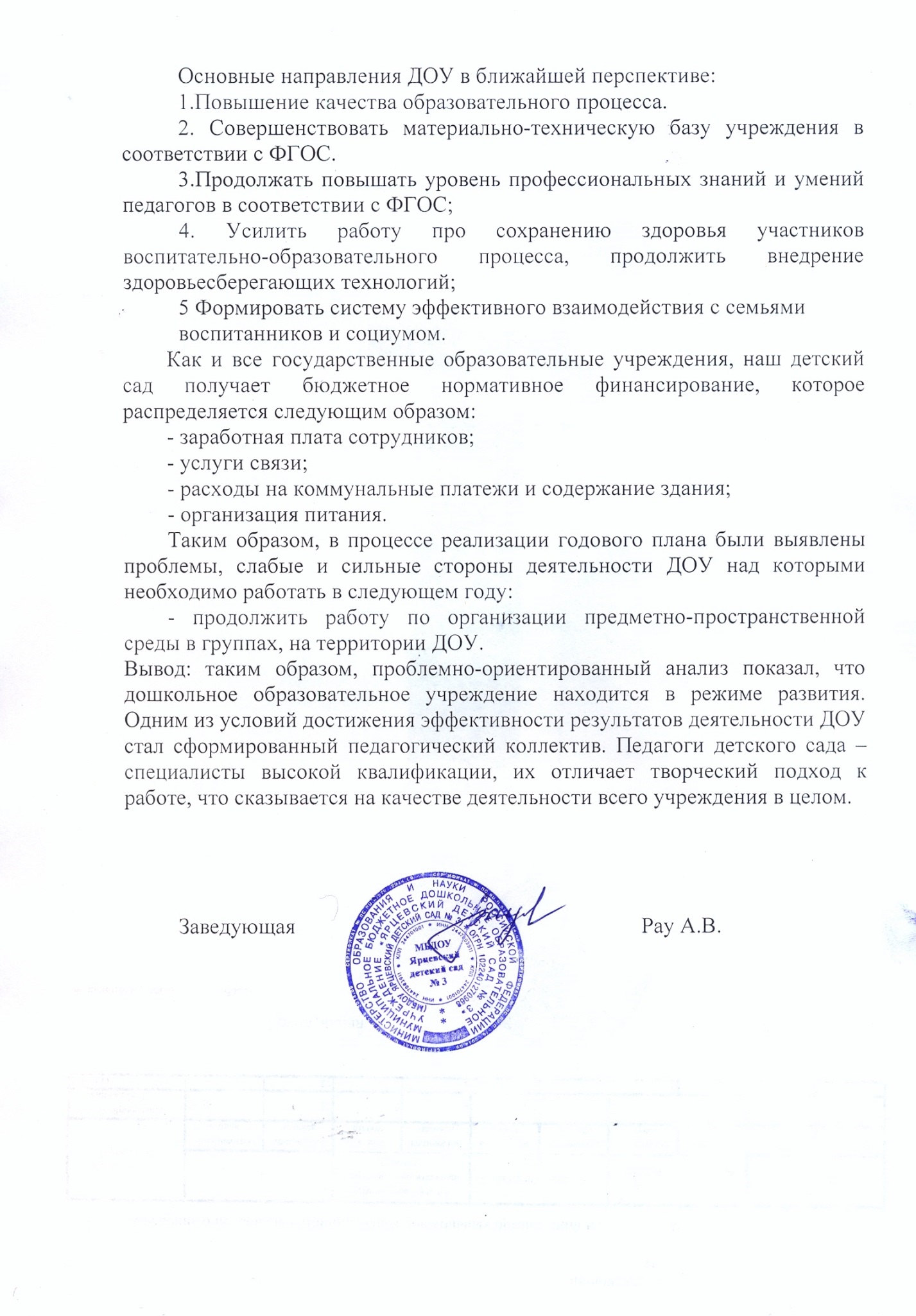 № НаименованиеИнформация1.Район/ городЕнисейский район, с. Ярцево2.Полное наименование образовательного учреждения (ОУ)Муниципальное  бюджетное дошкольное образовательное учреждение  «Ярцевский  детский сад  № 3»3.Адрес ОУ663170, с. Ярцево, ул. Кирова, 864.Телефон ОУ8(39195)63-3-675.Руководитель ОУРау Анна Владимировна	6.Год основания ОУ1969 год – 1 здание, 1986 –2 здание7.Краткая историческая справка об ОУМБДОУ Ярцевский детский сад №3 открылся в сентябре 1969 года. Детский сад состоял из одного здания, в котором было открыто 3 группы. Затем было построено ещё одно здание. Детей в саду стало около 150 человек. В годы перестройки рождаемость в стране уменьшилась, одну группу  закрыли. На данный момент функционируют 4 группы и 6 групп семейного воспитания.8.УчредительМКУ «Управление образования Енисейского района»9.Информационный сайтАдрес электронной почтыhttp://ярцевский-дс.енисейобр.рфyarsad3@yandex.ruНаправления и задачи ПрограммыФизическое развитие Основная общеобразовательная программа дошкольного образования на основе примерной программы «От рождения до школы».Социально-личностное развитиеОсновная общеобразовательная программа дошкольного образования на основе примерной программы «От рождения до школы».БезопасностьОсновная общеобразовательная программа дошкольного образования на основе примерной программы «От рождения до школы».Познавательно-речевое развитиеОсновная общеобразовательная программа дошкольного образования на основе примерной программы «От рождения до школы».Художественно-эстетическое развитиеОсновная общеобразовательная программа дошкольного образования на основе примерной программы «От рождения до школы».Количество детейна начало годаКоличество детейконец годаГруппа раннего возраста 1820Младшая группа 1716Средняя группа2517Группа старшего дошкольного возраста2115Итого:8168Формы работыВремя проведенияТехнологии сохранения и стимулирования здоровьяТехнологии сохранения и стимулирования здоровьяРитмика2 раза в неделю во второй половине дня. Музыкальный зал, начиная со средней группыИгровой час (бодрящаягимнастика)После сна в группе каждый день. Все возрастные группыДинамическиеПаузыВо время занятий 2-5 мин по мере утомляемости детей, начиная со второй младшей группыПодвижные и спортивные игрыКак часть физкультурного занятия, на прогулке, в группе со средней степенью подвижности, ежедневно. Все возрастные группыПальчиковая гимнастикаС младшего возраста индивидуально, с подгруппой и всей группой ежедневноДорожки здоровьяПосле сна вся группа ежедневно, начиная с младшего возраста. На физкультурном занятииГимнастика для глазЕжедневно по 3—5 мин в любое свободное время, в зависимости от интенсивности нагрузки, начиная с младших группДыхательная гимнастикаВ разных формах физкультурно-оздоровительной работы, начиная с младшего возрастаТехнологии обучения здоровому образу жизниТехнологии обучения здоровому образу жизниФизкультурные занятияТри раза в неделю в музыкально-физкультурном зале, в группе, на улице, начиная с раннего дошкольного возрастаУтренняя гимнастикаЕжедневно, в музыкально-физкультурном зале, в группе. Все возрастные группыСпортивные игры(баскетбол)Один раз в неделю в музыкально-физкультурном зале, начиная со старшего дошкольного возраста. ПодгруппаЗанятия по здоровому образу жизниОдин раз в неделю в режимных процессах, как часть и целое занятие по познанию, начиная со второй младшей группыТочечный самомассажСеансы или в различных формах физкультурно-оздоровительной работыОФП (общая физическая подгтовка)Один раз в неделю в физкультурном зале, подгруппа одаренных детей. Старший дошкольный возрастФизкультурные досуги, праздникиОдин раз в квартал в музыкально-физкультурном зале, в группе, на прогулке, начиная с младшего дошкольного возрастаКоррекционные технологииКоррекционные технологииТехнология музыкального воздействияВо время занятий 2-5 мин, начиная со старшего дошкольного возрастаСказкотерапияСпециально организованные занятия в логопунктеПсихогимнастикаВо время занятий 2-5 мин, начиная со средней группыАртикуляционная гимнастикаВо время занятий 2-5 мин, начиная с младшего дошкольного возрастаМассаж с помощью сухого обтиранияПосле сна ежедневно в группе или спальне в постелях, начиная со средней группыЗаболеваемость, детодни на 1 ребенка202Полные семьи (чел.)Многодетные семьи (чел.)Неполные семьи (чел.)521710№п/пСодержание показателяРезультаты ДОУ1.            Периодичность обновления фонда учебной и методической литературой Методический кабинет ДОУ оснащается учебно-методической литературой, периодическими изданиями по потребностям педагогов на 30% 2.Обеспеченность детей наглядными пособиями в соответствии с возрастными особенностями детей и программного материала 20% 3.Наличие компьютеров, занятых в учебном процессе2 компьютера, 2 из которых с выходом в интернет, 1 ноутбук.4Периодическая печатьЖурналы: «Дошкольное воспитание», «Старший воспитатель», «Дошкольная педагогика».1. Участие педагогов в конкурсах профессионального мастерства«Неделя дошкольного образования»Гришилова О.ВПутинцева А.В2. Курсы повышения квалификации:Гришилова О.В., воспитательПутинцева А.В., педагог-психолог, воспитательЛицкевич Л.И., воспитательБотева М.А., воспитательГришилова А.В., инструктор по физической культуреЯсевич Н.Н.Трещалова Г.М.3. Профессиональная переподготовка Ясевич Н.Н.